MANDAT DE PRELEVEMENT SEPAEn signant ce formulaire de mandat, vous autorisez : - Le CSAD-C (le créancier) à envoyer des instructions à votre banque pour débiter votre compte, -  votre banque à débiter votre compte conformément aux instructions du CSAD-C (le créancier).Vous bénéficiez du droit d’être remboursé par votre banque selon les conditions décrites dans la convention que vous avez passée avec elle. Une demande de remboursement doit être présentée dans les 8 semaines suivant la date de débit de votre compte pour un prélèvement autorisé.Votre Référence Unique de Mandat (RUM) vous sera communiquée ultérieurement et directement par le CSAD-CCréancier Nom du créancier : CSAD-CAdresse (N° et rue) : Salle Omnisports- Route de NonnesCode : 86100        Ville : CHATELLERAULTPays : FRANCEDébiteur Votre nom * : Adresse complète * : Code postal * :   Ville * : Pays * : N° IBAN* : Code BIC** : Prélèvement à effectuer tous les 15 du mois, durée Pour un montant de  DATE DE PRELEVEMENT : 15 SECTION CONCERNEE : Cet imprimé doit obligatoirement être accompagné d’un RIB / IBAN.Date (jour/mois/année)	*Lieu *Note : Vos droits concernant le présent mandat sont expliqués dans un document que vous pouvez obtenir auprès de votre banque(*) Veuillez compléter les données obligatoires du mandat(**) Obligatoire si hors Espace Economique Européen (EEE). Facultatif pour les opérations intra EEE.Les informations contenues dans le présent mandat, qui doit être complété, sont destinées à n’être utilisées par le créancier que pour la gestion de sa relation avec son client. Elles pourront donner lieu à l’exercice, par ce dernier, de ses droits d’oppositions, d’accès et de rectification tels que prévus aux articles 38 et suivants de la loi n°78‐17 du 6 janvier 1978 relative à l’informatique, aux fichiers et aux libertés.Signature du Débiteur :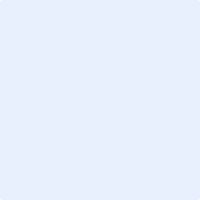 